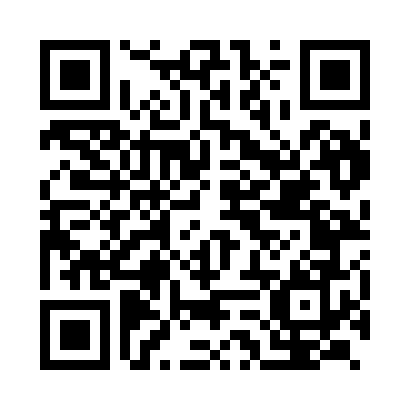 Prayer times for Ghaziabad, Uttar Pradesh, IndiaWed 1 May 2024 - Fri 31 May 2024High Latitude Method: One Seventh RulePrayer Calculation Method: University of Islamic SciencesAsar Calculation Method: HanafiPrayer times provided by https://www.salahtimes.comDateDayFajrSunriseDhuhrAsrMaghribIsha1Wed4:145:3912:175:006:568:212Thu4:135:3912:175:006:568:223Fri4:125:3812:175:006:578:234Sat4:115:3712:175:006:588:245Sun4:105:3612:175:016:588:256Mon4:095:3512:175:016:598:267Tue4:085:3512:175:016:598:268Wed4:075:3412:175:017:008:279Thu4:065:3312:175:027:018:2810Fri4:055:3212:175:027:018:2911Sat4:045:3212:175:027:028:3012Sun4:035:3112:175:027:038:3113Mon4:025:3112:175:027:038:3214Tue4:015:3012:175:037:048:3215Wed4:005:2912:175:037:048:3316Thu4:005:2912:175:037:058:3417Fri3:595:2812:175:037:068:3518Sat3:595:2812:175:047:068:3519Sun3:595:2712:175:047:078:3520Mon3:585:2712:175:047:078:3621Tue3:585:2612:175:057:088:3622Wed3:585:2612:175:057:088:3723Thu3:575:2512:175:057:098:3724Fri3:575:2512:175:057:108:3825Sat3:575:2512:175:067:108:3826Sun3:575:2412:175:067:118:3827Mon3:565:2412:185:067:118:3928Tue3:565:2412:185:067:128:3929Wed3:565:2312:185:077:128:4030Thu3:565:2312:185:077:138:4031Fri3:565:2312:185:077:138:41